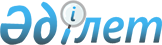 Қазақстан Республикасы Үкіметінің 2010 жылғы 8 маусымдағы № 534 қаулысына өзгерістер енгізу туралыҚазақстан Республикасы Үкіметінің 2010 жылғы 29 желтоқсандағы № 1435 қаулысы

      Қазақстан Республикасының Үкіметі ҚАУЛЫ ЕТЕДІ.



      1. «Техникалық-экономикалық негіздемелерін әзірлеуді немесе түзетуді, сондай-ақ қажетті сараптамалар жүргізуді қаржыландыру Қазақстан Республикасы Қаржы министрлігінің 2010 жылға арналған бөлінетін 004 «Республикалық бюджеттік инвестициялық жобалардың техникалық-экономикалық негіздемесін әзірлеу немесе түзету, сондай-ақ қажетті сараптамалар жүргізу» бюджеттік бағдарламасының қаражаты есебінен жүзеге асырылатын бюджеттік инвестициялық жобалардың тізбесін бекіту туралы» Қазақстан Республикасы Үкіметінің 2010 жылғы 8 маусымдағы № 534 қаулысына мынадай өзгерістер енгізілсін:



      көрсетілген қаулымен бекітілген техникалық-экономикалық негіздемелерін әзірлеуді немесе түзетуді, сондай-ақ қажетті сараптамалар жүргізуді қаржыландыру Қазақстан Республикасы Қаржы министрлігінің 2010 жылға арналған бөлінетін 004 «Республикалық бюджеттік инвестициялық жобалардың техникалық-экономикалық негіздемесін әзірлеу немесе түзету, сондай-ақ қажетті сараптамалар жүргізу» бюджеттік бағдарламасының қаражаты есебінен жүзеге асырылатын бюджеттік инвестициялық жобалардың тізбесінде:



      «Қазақстан Республикасы Статистика агенттігі» деген бөлімде:

      реттік нөмірі 1-жолдағы «15 000» деген сандар «9 850» деген сандармен ауыстырылсын;

      «Барлығы» деген жолдағы «157 147» деген сандар «152 267» деген сандармен ауыстырылсын.



      2. Осы қаулы қол қойылған күнінен бастап қолданысқа енгізіледі.      Қазақстан Республикасының

          Премьер-Министрі                                 К. Мәсімов
					© 2012. Қазақстан Республикасы Әділет министрлігінің «Қазақстан Республикасының Заңнама және құқықтық ақпарат институты» ШЖҚ РМК
				